Valentine Melody 
Capo 2nd fret     Intro:  G   C  
G                 Bm 
You came to me with fire inside 
C                        G 
Your movements and your pride 
                  Bm 
And asking to be rescued from 
C                 G 
The pain you had become G                 F#7          G             A 
I tore apart the prison and I hid you in my hand 
G                                 Am7     C#dim     G      C  G 
In the blue light of Christmas-time Santa Claus was kind G                  Bm 
I wonder if you'll ever grow 
C                 G 
Oh far enough to throw 
G                 Bm 
Away the lies of no and yes 
C                  G 
And love my quietness G                F#7                   G                  A 
Or will you only freeze and frown and lose what you have found? 
G                             Am7          C#dim    G     C  G 
In the white light of Easter seas'n will you live again? G                 Bm 
Today the coin is in the air 
C                      G 
And we are here and there 
                        Bm 
And where and when have caught us in 
C              G 
The web of violence G                 F#7                G                  A 
I pray to all the world as one that day will bring the sun 
G                                Am7          C#dim        G 
In the scarlet light of Valentine's our paper hearts are blind.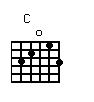 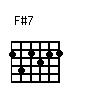 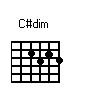 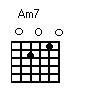 